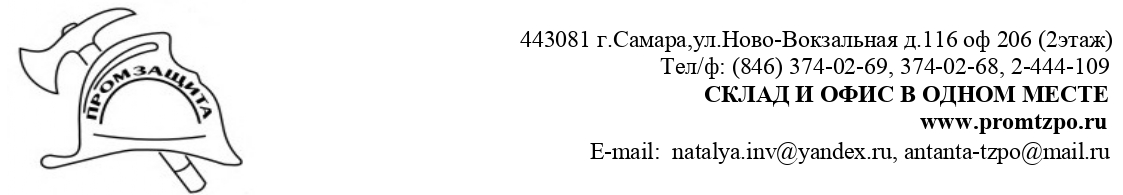 ИНН 6315608700 КПП 631901001 ОГРН 1076315009143р/с 40702810601400107301 в Нижегородском филиале ПАО «ФК Открытие»к/с 30101810300000000881, БИК 042282881Общество с Ограниченной Ответственностью «Промзащита»Цены указаны с НДС 20 %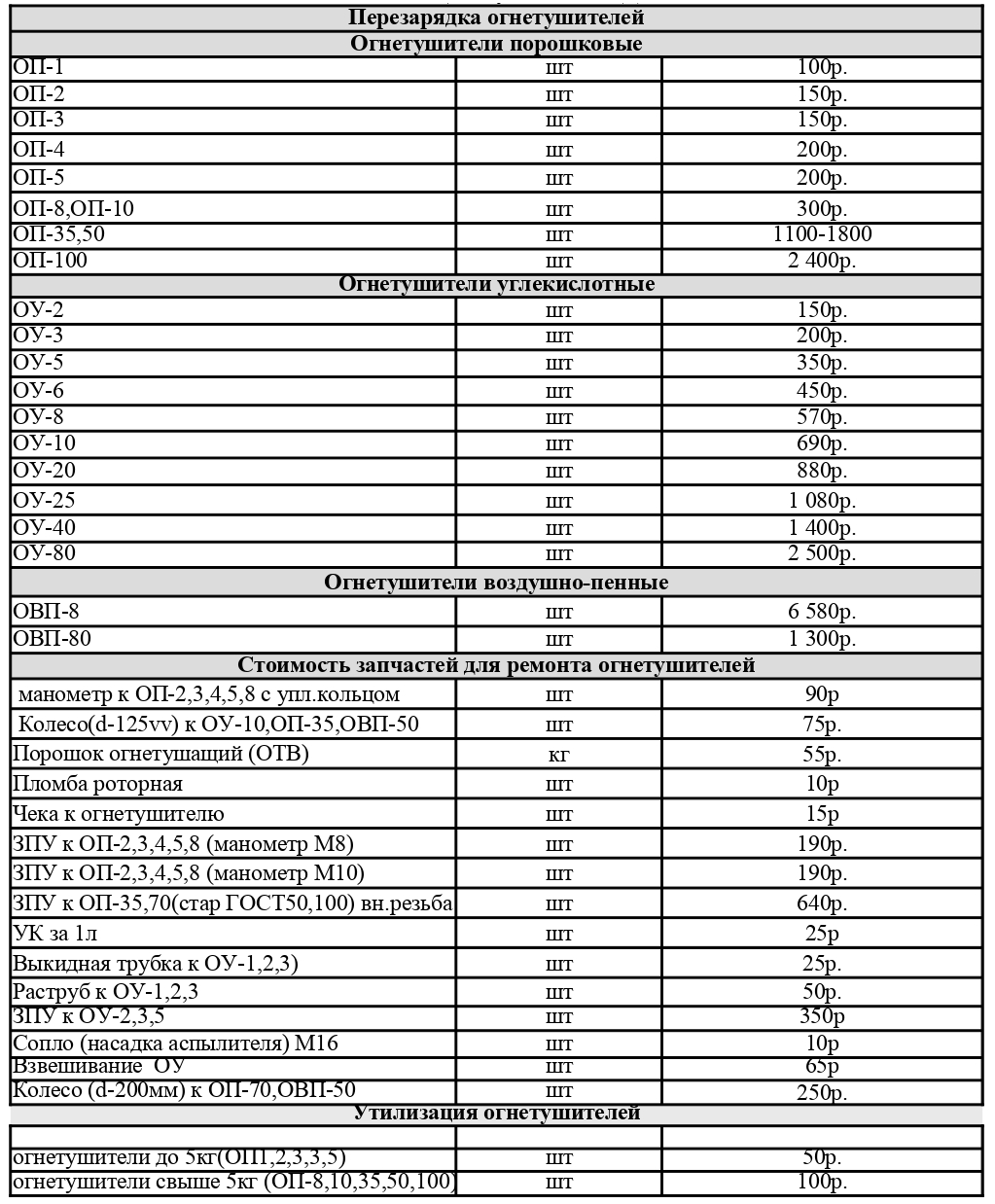 